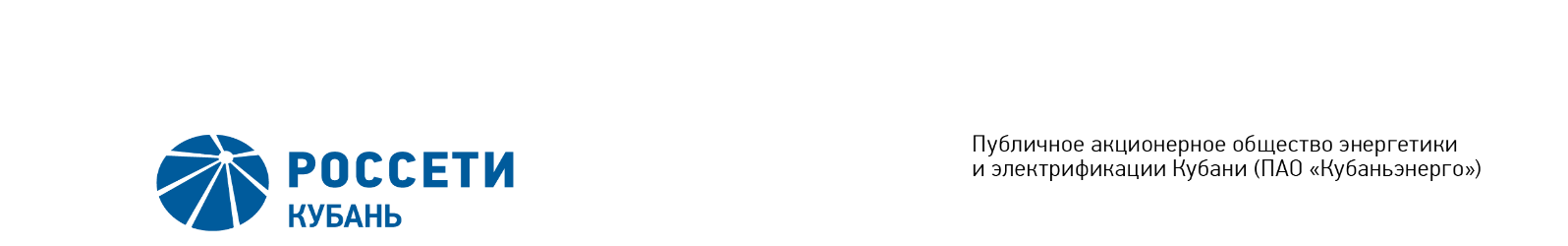 Extract from the Minutes of the Meeting of the Board of Directors No 386/2020of the Public Joint Stock Company  	of Power Industry and Electrification of Kuban (PJSC Kubanenergo)Members of the Board of Directors: 11 personsA quorum is present.Item No. 3: Recommendations on allocation of profit (losses) of the Company based on the results of 2019.The following solution was offered:To recommend the Annual General Meeting of Shareholders of the Company to approve the following allocation of profit (losses) of the Company for 2019 reporting year:										        Thus, regarding the third Agenda Item of the meeting, the resolution was adopted by the Board of Directors participating in the meeting.Corporate Secretary		                                                                 O.V. Russu	Date of Meeting:April 28, 2020 Form of Meeting:Absentee voting (by questionnaire)Location of summing up the voting results:room 202, building 2, 2А Stavropolskaya Str., Krasnodar (for postage to the Corporate Secretary of PJSC Kubanenergo)Date on which the minutes were drawn up:April 30, 2020 Name(thousand rubles)Accumulated profit (accumulated losses) of the reporting period:2,428,011Distribute into:               Reserve fund121,401                                        Profit for development1,669,696                                        Dividends 636,914                                        Repayment of losses for past years0